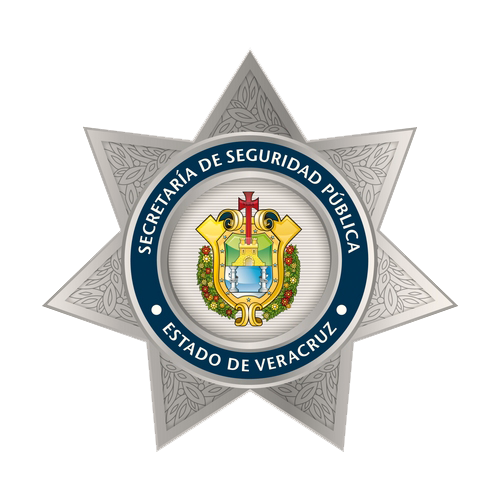 PROTOCOLOS DEL USO DE LA FUERZAy sus componentes; IX. Funciones corporales: las funciones fisiológicas de los sistemas corporales tales como el sistema respiratorio, el sistema cardiovascular, el sistema músculo-esquelético, entre otros; X. Lesión: el daño producido por una causa externa que deja huella material en el cuerpo humano; XI. Lesión grave: el daño producido por una causa externa que ponga en peligro la vida o que disminuya de manera permanente las capacidades físicas de una persona; XII. Ley: la Ley Nacional sobre el Uso de la Fuerza; XIII. Sujetos Obligados: las instituciones de seguridad pública, las auxiliares, y los agentes de ambas, y XIV. Uso de la Fuerza: la inhibición por medios mecánicos o biomecánicos, de forma momentánea o permanente, de una o más funciones corporales que lleva a cabo una persona autorizada por el Estado sobre otra, siguiendo los procedimientos y protocolos que establecen las normas jurídicas aplicables. Capítulo II Principios del Uso de la Fuerza Artículo 4. El uso de la fuerza se regirá por los principios de: I. Absoluta necesidad: para que el uso de la fuerza sea la última alternativa para tutelar la vida e integridad de las personas o evitar que se vulneren bienes jurídicamente protegidos o con el fin de mantener el orden y la paz pública, al haberse agotado otros medios para el desistimiento de la conducta del agresor; II. Legalidad: para que la acción de las instituciones de seguridad se realice con estricto apego a la Constitución, a las leyes y a los Tratados Internacionales de los que el Estado mexicano sea parte; III. Prevención: para que los operativos para el cumplimiento de la ley sean planificados y se lleven a cabo, en la medida de lo posible, minimizando el uso de la fuerza y, cuando esto sea inevitable, reduciendo al mínimo los daños que de ello puedan resultar; IV. Proporcionalidad: para que el nivel de fuerza utilizado sea acorde con el nivel de resistencia ofrecido por el agresor y el nivel de riesgo exhibido, de tal forma que los agentes apliquen medios y métodos bajo un criterio de uso diferenciado y progresivo de la fuerza, y V. Rendición de cuentas y vigilancia: para que existan controles que permitan la evaluación de las acciones de uso de la fuerza y sea valorada su eficacia en términos del desempeño de las responsabilidades y funciones previstas por esta Ley. Artículo 5. El uso de la fuerza se hará en todo momento con pleno respeto a los derechos humanos. Artículo 6. El impacto del uso de la fuerza en las personas estará graduado de la siguiente manera: I. Persuasión: cese de la resistencia a través del uso de indicaciones verbales o de la simple presencia de la autoridad, para lograr la cooperación de las personas con la autoridad; II. Restricción de desplazamiento: determinar un perímetro con la finalidad de controlar la agresión; III. Sujeción: utilizar la fuerza física con moderación para lograr el control o aseguramiento de los individuos; IV. Inmovilización: utilizar la fuerza física con intensidad, pudiendo emplear medios o equipos destinados a restringir la movilidad de las personas para lograr su aseguramiento; V. Incapacitación: utilizar la fuerza física con máxima intensidad, permitiendo el empleo de armas menos letales, así como sustancias químicas irritantes que perturben las funciones sensoriales, con la finalidad de neutralizar la resistencia y la violencia, teniendo alta probabilidad de causar lesiones que no pongan en riesgo la vida del agresor; VI. Lesión grave: utilizar la fuerza epiletal, permitiendo el uso de armas menos letales o de fuego con la finalidad de neutralizar a los agresores y proteger la integridad de la autoridad o de personas ajenas, con alta probabilidad de dañar gravemente al agresor, y VII. Muerte: utilizar la fuerza letal como una acción excepcional, permitiendo el uso de armas menos letales o de fuego con la finalidad de repeler y neutralizar la agresión, no teniendo otra opción para proteger la vida de las personas ajenas o la propia, a sabiendas que existe un alto riesgo de causar la muerte del agresor. Artículo 7. Se consideran amenazas letales inminentes: I. La acción de apuntar con el cañón de un arma de fuego o una réplica de la misma en dirección a una persona; II. La acción de no soltar un arma de fuego o una réplica de la misma después de advertencia clara; III. La acción de poner en riesgo la integridad física de una persona con un arma punzocortante; IV. El accionar el disparador de un arma de fuego; V. La acción de portar o manipular un explosivo real o una réplica del mismo, o VI. Las acciones tendientes a perturbar objetos o sistemas que puedan tener efectos letales o incapacitantes en una o más personas. Artículo 8. Los protocolos y procedimientos del uso de la fuerza deberán atender a la perspectiva de género, la protección de niñas, niños y adolescentes, así como la atención de situaciones de riesgo en el interior o en las inmediaciones de guarderías, escuelas, hospitales, templos, centros de reclusión y otros lugares en el que se congreguen personas ajenas a los agresores. Capítulo III Procedimientos del Uso de la Fuerza Artículo 9. Los mecanismos de reacción en el uso de la fuerza son: I. Controles cooperativos: indicaciones verbales, advertencias o señalización; II. Control mediante contacto: su límite superior es la intervención momentánea en funciones motrices; III. Técnicas de sometimiento o control corporal: su límite superior es el impedimento momentáneo de funciones corporales y daños menores en estructuras corporales; IV. Tácticas defensivas: su límite superior es el daño de estructuras corporales no vitales, y V. Fuerza Letal: su límite es el cese total de funciones corporales. Se presume el uso de la fuerza letal cuando se emplee arma de fuego contra una persona. Artículo 10. La clasificación de las conductas que ameritan el uso de la fuerza, ordenadas por su intensidad, es: I. Resistencia pasiva: conducta de acción u omisión que realiza una o varias personas, exenta de violencia, para negarse a obedecer órdenes legítimas comunicadas de manera directa por los sujetos obligados, quienes previamente se han identificado como autoridad. Contra la resistencia pasiva podrán oponerse los mecanismos de reacción a los que se refieren las fracciones I y II del artículo anterior; II. Resistencia activa: conducta de acción u omisión que realiza una o varias personas, empleando la violencia, el amago o la amenaza, para negarse a obedecer órdenes legítimas comunicadas de manera directa por los sujetos obligados, quienes previamente se han identificado como autoridad. Contra la resistencia activa podrán oponerse los mecanismos de reacción a los que se refieren las fracciones I, II, III y IV del artículo anterior, y III. Resistencia de alta peligrosidad: conducta de acción u omisión que realiza una o varias personas, empleando la violencia, el amago o la amenaza con armas o sin ellas para causar a otra u otras o a miembros de las instituciones de seguridad, lesiones graves o la muerte, negándose a obedecer órdenes legítimas comunicadas de manera directa por los sujetos obligados, quienes previamente se han identificado como autoridad. Contra la resistencia de alta peligrosidad podrán oponerse los mecanismos de reacción a los que se refieren las fracciones I, II, III, IV y V del artículo anterior. Artículo 11. Los niveles del uso de la fuerza, según el orden en que deben agotarse, son: I. Presencia de autoridad: es la primera forma de contacto que tienen los agentes con la ciudadanía en general. Se manifiesta a través de: a) El uso adecuado del uniforme; b) El uso adecuado de equipo, acorde a las circunstancias, y c) Una actitud diligente. II. Persuasión o disuasión verbal: a través del uso de palabras o gesticulaciones que sean catalogadas como órdenes y que permitan a la persona facilitar a los agentes a cumplir con sus funciones; III. Reducción física de movimientos: mediante acciones cuerpo a cuerpo a efecto de que se controle a la persona que se ha resistido y ha obstaculizado que los agentes cumplan con sus funciones; IV. Utilización de armas incapacitantes menos letales: a fin de someter la resistencia activa de una persona, y V. Utilización de armas de fuego o de fuerza letal: para repeler las resistencias de alta peligrosidad. Artículo 12. El uso de la fuerza solo se justifica cuando la resistencia o agresión es: I. Real: si la agresión se materializa en hechos apreciables por los sentidos, sin ser hipotética ni imaginaria; II. Actual: si la agresión se presenta en el momento del hecho, no con anterioridad o posterioridad, y III. Inminente: si la agresión está próxima a ocurrir y, de no realizarse una acción, esta se consumaría. Artículo 13. El uso de la fuerza letal será el último recurso en cualquier operativo. En su caso, los agentes deberán comprobar que la agresión era real, actual o inminente, sin derecho, que ponía o podría poner en peligro la vida o integridad física de personas ajenas o de uno de ellos y que el uso de la fuerza en los niveles referidos en las fracciones I a la IV del artículo 11, eran insuficientes para repeler, contrarrestar o neutralizar los actos de resistencia. Capítulo IV Instrumentos del Uso de la Fuerza Artículo 14. Las instituciones de seguridad asignarán las armas solamente al agente que apruebe la capacitación establecida para su uso y este, a su vez, solo podrá usar las armas que le hayan sido asignadas. Artículo 15. Los agentes podrán tener a su cargo y portar las siguientes armas: I. Incapacitantes menos letales: a) Bastón PR-24, tolete o su equivalente, de acuerdo con las disposiciones aplicables; b) Dispositivos que generan descargas eléctricas; c) Esposas o candados de mano; d) Sustancias irritantes en aerosol, y e) Mangueras de agua a presión. II. Letales: a) Armas de fuego permitidas, y b) Explosivos permitidos, en este y en el inciso anterior, en términos de la Ley Federal de Armas de Fuego y Explosivos. Las instituciones de seguridad deberán dotar a los agentes con el equipo de protección y vehículos con y sin blindaje, a fin de proteger su integridad y disminuir la necesidad del uso de armas de cualquier tipo. En todos los casos, las armas que se autoricen para los cuerpos de policía deberán apegarse a lo establecido en el párrafo tercero del artículo 24 de la Ley Federal de Armas de Fuego y Explosivos. Artículo 16. Las instituciones de seguridad emitirán los protocolos de actuación con perspectiva de género y para niñas, niños, adolescentes y protección de los derechos humanos, así como los manuales de técnicas para el uso de la fuerza y la descripción de las conductas a realizar por parte de los agentes. El manual correspondiente determinará el contenido de las prácticas que los agentes deberán cumplir para estar capacitados en el uso de la fuerza, así como la periodicidad del entrenamiento para el uso de las armas permitidas y las técnicas de solución pacífica de conflictos, como la negociación y la mediación, así como de control de multitudes y otros medios lícitos que limiten al máximo el uso de la fuerza en los niveles de uso de armas incapacitantes menos letales y de armas de fuego. El entrenamiento para el uso de las armas permitidas comprenderá técnicas de solución pacífica de conflictos, como la negociación y la mediación, así como de control de multitudes y otros medios lícitos que limiten al máximo el uso de la fuerza en los niveles de uso de armas menos letales y uso de arma de fuego. Capítulo V Agentes Artículo 17. Las instituciones de seguridad deberán contar con una base de datos que contenga el registro detallado de las huellas y las características que impriman los proyectiles u ojivas, las estrías o rayado helicoidal de las armas de fuego bajo su resguardo; así como de las armas y equipo asignado a cada agente. Artículo 18. Las instituciones de seguridad garantizarán que sus integrantes sean seleccionados mediante procedimientos adecuados que permitan establecer que poseen aptitudes éticas, psicológicas y físicas apropiadas para el ejercicio eficaz de sus funciones y que reciban capacitación profesional, continua y completa, incluyendo el uso de la fuerza. Las aptitudes para el ejercicio de esas funciones serán objeto de examen periódico, de conformidad con las disposiciones aplicables. Lo anterior, de conformidad con las disposiciones relativas de la Ley General del Sistema Nacional de Seguridad Pública, y demás normatividad aplicable. Artículo 19. Todo agente tiene derecho a la protección de su vida e integridad física, al respeto a su dignidad como ser humano y a su autoridad por parte de sus superiores y de la ciudadanía. Es obligación de la institución de seguridad a la que pertenezcan, proporcionar a sus agentes la atención médica, psicológica y jurídica que, en su caso, requieran. Artículo 20. Las familias de los agentes contarán con atención médica, psicológica y social en aquellos casos en los que el agente pierda la vida, le sea imputado el uso excesivo de la fuerza o adquiera alguna discapacidad por el ejercicio de sus funciones, dando especial atención a sus familiares. Capítulo VI Detenciones Artículo 21. En el uso de la fuerza para la detención de una persona se atenderán los principios y procedimientos establecidos en esta Ley, de acuerdo con las siguientes reglas: I. Evaluar la situación para determinar inmediatamente el nivel de fuerza que utilizará; II. Comunicar de inmediato a la persona o personas las razones por las cuales serán detenidas; III. Comunicar a la persona detenida ante qué autoridad será puesta a disposición y solicitar que la acompañen, y IV. Poner a disposición de forma inmediata ante la autoridad competente a la persona detenida. Los agentes, bajo su más estricta responsabilidad, velarán porque durante la custodia del detenido se resguarde su integridad y se impidan actos de tortura, tratos o penas crueles, inhumanos o degradantes, desaparición forzada o cualquier otro hecho que la ley señale como delito, o que impliquen una violación grave a los derechos humanos; así como por el cumplimiento de las disposiciones correspondientes de la Ley Nacional del Registro de Detenciones. Artículo 22. Cuando para la detención de una persona sea necesario hacer uso de la fuerza, el agente deberá: I. Procurar no ocasionar daño a la persona susceptible de detención y velar por el respeto a la vida e integridad física de ésta; II. Utilizar de forma racional, subsidiaria y proporcional, los distintos niveles de uso de la fuerza, conforme a los niveles contemplados en esta Ley, y III. No exponer a la persona detenida a tratos denigrantes, abuso de autoridad o tortura. En cualquier caso, será aplicable lo dispuesto por el último párrafo del artículo anterior. Artículo 23. Durante una detención, se debe garantizar la seguridad de las personas no involucradas, la de los agentes y la del sujeto de la detención, en ese orden. Artículo 24. Las instituciones de seguridad deberán abstenerse de ejercer el uso de la fuerza en contra de una persona detenida bajo su custodia, salvo que las circunstancias demanden la necesidad de su uso para el mantenimiento del orden y la seguridad o se ponga en riesgo la integridad de las personas. Artículo 25. Las detenciones podrán ser registradas en medios audiovisuales que serán accesibles por los medios que establezcan las disposiciones en materia de acceso a la información pública y protección de datos personales. Artículo 26. De cada detención se llevará a cabo el registro e informe correspondiente, en términos de lo establecido por la ley en la materia. Capítulo VII Actuación de las Policías en Manifestaciones y Reuniones Públicas Artículo 27. Por ningún motivo se podrá hacer uso de armas contra quienes participen en manifestaciones o reuniones públicas pacíficas con objeto lícito. En estos casos, la actuación policial deberá asegurar la protección de los manifestantes y los derechos de terceros, así como garantizar la paz y el orden públicos. La intervención de las fuerzas de seguridad pública deberá hacerse por personas con experiencia y capacitación específicas para dichas situaciones y bajo protocolos de actuación emitidos por el Consejo del Sistema Nacional de Seguridad Pública. Artículo 28. Cuando las manifestaciones o reuniones públicas se tornen violentas, las policías deberán actuar de acuerdo a los distintos niveles de fuerza establecidos en esta Ley. Capítulo VIII Planeación de Operativos que requieran el Uso de la Fuerza Artículo 29. Los agentes tienen derecho a responder a una agresión usando fuerza letal cuando esté en peligro inminente su integridad física con riesgo de muerte. Para calificar el hecho se deberán tomar en cuenta las circunstancias de modo, tiempo y lugar del operativo, así como la situación del agresor y su capacidad de resistencia. Artículo 30. En el uso de la fuerza y la planeación de operativos siempre se tomará en consideración la salvaguarda de los objetivos y principios que establece esta Ley para garantizar la protección a los derechos humanos de todos los potenciales involucrados. Además, deberán cumplir con lo siguiente: I. Determinar el agente o agentes al mando del operativo, que serán responsables de su debido cumplimiento; II. El mando deberá realizar reuniones para la coordinación con las diferentes autoridades participantes y los agentes que participarán en el operativo, con el objetivo de plantear las estrategias adecuadas y la toma de decisiones para definir el cumplimiento de los objetivos; III. Contar con planes operativos y logísticos para hacer frente al evento de que se trate, que contemplen la forma para controlar la eventual resistencia, considerando la capacidad de respuesta del objetivo, las características físicas del lugar, las entradas y salidas para poder considerar la retirada en caso de que el uso de la fuerza resulte inadecuado y la vida de los agentes corra peligro, así como evitar la huida de la o las personas en caso de que se trate de una detención; IV. Los planes operativos deberán establecer acciones para repeler, contrarrestar y neutralizar cualquier tipo de resistencia; V. Contemplar en el desarrollo del operativo el uso progresivo y diferenciado de la fuerza, procurando generar el menor daño posible; VI. Contar con un plan de desplazamiento de los agentes en la zona del operativo; VII. Antes del operativo, pasar revista de agentes, equipo, armamento, cartuchos y vehículos, misma que deberá constar por escrito; VIII. Asegurar que el mando operativo mantenga una constante comunicación con sus superiores para la toma de decisiones durante la realización del operativo, incluida la posible negociación con las personas que ejercen la resistencia; IX. Evaluar los factores de riesgo para planear la estrategia adecuada; X. Determinar las rutas para poner a salvo a las personas ajenas, y XI. Es legal grabar o filmar el desarrollo del operativo, desde el inicio hasta la conclusión del mismo. Artículo 31. En el caso de los planes, estrategias y programas para actuar frente a asambleas, manifestaciones o reuniones que se tornen violentas o que atenten contra el orden público, se deberá considerar la presencia de agentes capacitados para llevar a cabo negociaciones y procedimientos de disuasión y persuasión para que los manifestantes abandonen las conductas agresivas, debiendo buscar a los líderes para entablar el diálogo entre éstos y las autoridades. El agente que funja como negociador deberá permanecer en comunicación directa y en coordinación con el mando operativo, quien a su vez tendrá contacto directo con el mando superior. Artículo 29. Los agentes tienen derecho a responder a una agresión usando fuerza letal cuando esté en peligro inminente su integridad física con riesgo de muerte. Para calificar el hecho se deberán tomar en cuenta las circunstancias de modo, tiempo y lugar del operativo, así como la situación del agresor y su capacidad de resistencia. Artículo 30. En el uso de la fuerza y la planeación de operativos siempre se tomará en consideración la salvaguarda de los objetivos y principios que establece esta Ley para garantizar la protección a los derechos humanos de todos los potenciales involucrados. Además, deberán cumplir con lo siguiente: I. Determinar el agente o agentes al mando del operativo, que serán responsables de su debido cumplimiento; II. El mando deberá realizar reuniones para la coordinación con las diferentes autoridades participantes y los agentes que participarán en el operativo, con el objetivo de plantear las estrategias adecuadas y la toma de decisiones para definir el cumplimiento de los objetivos; III. Contar con planes operativos y logísticos para hacer frente al evento de que se trate, que contemplen la forma para controlar la eventual resistencia, considerando la capacidad de respuesta del objetivo, las características físicas del lugar, las entradas y salidas para poder considerar la retirada en caso de que el uso de la fuerza resulte inadecuado y la vida de los agentes corra peligro, así como evitar la huida de la o las personas en caso de que se trate de una detención; IV. Los planes operativos deberán establecer acciones para repeler, contrarrestar y neutralizar cualquier tipo de resistencia; V. Contemplar en el desarrollo del operativo el uso progresivo y diferenciado de la fuerza, procurando generar el menor daño posible; VI. Contar con un plan de desplazamiento de los agentes en la zona del operativo; VII. Antes del operativo, pasar revista de agentes, equipo, armamento, cartuchos y vehículos, misma que deberá constar por escrito; VIII. Asegurar que el mando operativo mantenga una constante comunicación con sus superiores para la toma de decisiones durante la realización del operativo, incluida la posible negociación con las personas que ejercen la resistencia; IX. Evaluar los factores de riesgo para planear la estrategia adecuada; X. Determinar las rutas para poner a salvo a las personas ajenas, y XI. Es legal grabar o filmar el desarrollo del operativo, desde el inicio hasta la conclusión del mismo. Artículo 31. En el caso de los planes, estrategias y programas para actuar frente a asambleas, manifestaciones o reuniones que se tornen violentas o que atenten contra el orden público, se deberá considerar la presencia de agentes capacitados para llevar a cabo negociaciones y procedimientos de disuasión y persuasión para que los manifestantes abandonen las conductas agresivas, debiendo buscar a los líderes para entablar el diálogo entre éstos y las autoridades. El agente que funja como negociador deberá permanecer en comunicación directa y en coordinación con el mando operativo, quien a su vez tendrá contacto directo con el mando superior. Artículo 36. En aquellos operativos en los que se requiera y autorice desde la planeación el uso de la fuerza letal, se podrán utilizar dispositivos tecnológicos con el fin de registrar audiovisualmente el desarrollo del operativo con fines de verificación. Artículo 37. Los vehículos que se utilicen en el ejercicio del uso de la fuerza contarán con mecanismos tecnológicos para vigilar la seguridad de los agentes y de las personas alrededor. Artículo 38. El material audiovisual será accesible para investigaciones y procedimientos judiciales, en términos de la legislación en la materia. Artículo 39. Los datos personales de los agentes que hayan utilizado fuerza letal deberán ser tratados en términos de la legislación en la materia. Capítulo X Capacitación y Profesionalización Artículo 40. La capacitación que reciban los agentes considerará los estándares nacionales e internacionales en la materia y deberá incluir, al menos, los aspectos siguientes: I. Derechos Humanos; II. No discriminación; III. Perspectiva de género; IV. Principios para el uso de la fuerza; V. Adiestramiento en medios, métodos y técnicas para el control físico; VI. Adiestramiento en el empleo de armas menos letales; VII. Código de conducta de los servidores públicos; VIII. Ética y doctrina policial; IX. Responsabilidades jurídicas derivadas del uso de la fuerza; X. Actuaciones previas, durante y posteriores al uso de la fuerza; XI. Actuación policial, en caso de detenciones; XII. Primeros auxilios y asistencia médica de emergencia; XIII. Medios y métodos de solución pacífica de conflictos; XIV. Manejo y control de multitudes; XV. Manejo y traslado de personas detenidas o sujetas a proceso; XVI. Manejo de crisis, estrés y emociones, y XVII. Las demás que resulten necesarias Artículo 41. La capacitación a que se refiere el artículo anterior deberá considerar el uso diferenciado, escalonado y gradual de la fuerza, tanto de armas letales como menos letales, siempre con el objetivo de evitar daño a la integridad física de las personas. Dentro de los programas de capacitación se deberán establecer cursos de evaluación sobre el uso de la fuerza. Capítulo XI Régimen de Responsabilidades Artículo 42. Los mandos de las instituciones de seguridad, así como de la Fuerza Armada permanente, cuando actúen en tareas de seguridad pública, deberán verificar que el empleo de la fuerza ejercida por sus subordinados, se efectúe conforme a lo establecido en la presente Ley y demás ordenamientos aplicables. Artículo 43. Las infracciones a la presente Ley, derivadas de uso indebido de la fuerza, cometidas por integrantes de las instituciones de seguridad pública, así como de la Fuerza Armada permanente, cuando actúen en tareas de seguridad pública, deberán ser sancionadas en términos de las disposiciones legales civiles, penales o administrativas correspondientes. Artículo 44. Cualquier integrante de las instituciones de seguridad, así como de la Fuerza Armada permanente cuando actúe en tareas de seguridad pública, al tener conocimiento que se usó indebidamente la fuerza, deberá denunciar el hecho ante la autoridad competente. Transitorios Primero. La presente Ley entrará en vigor al día siguiente de su publicación en el Diario Oficial de la Federación. Segundo. Se derogan las disposiciones sobre uso de la fuerza en materia de seguridad pública, que se opongan a lo dispuesto en el presente Decreto. Tercero. Para cumplir con la obligación contenida en el artículo 38, las instituciones de seguridad pública, procurarán, en medida de las disponibilidades presupuestarias, adquirir la tecnología correspondiente. Ciudad de México, a 23 de mayo de 2019.- Sen. Martí Batres Guadarrama, Presidente.- Dip. Porfirio Muñoz Ledo, Presidente.- Sen. Nancy de la Sierra Arámburo, Secretaria.- Dip. Julieta Macías Rábago, Secretaria.- Rúbricas." En cumplimiento de lo dispuesto por la fracción I del Artículo 89 de la Constitución Política de los Estados Unidos Mexicanos, y para su debida publicación y observancia, expido el presente Decreto en la Residencia del Poder Ejecutivo Federal, en la Ciudad de México, a 27 de mayo de 2019.- Andrés Manuel López Obrador.- Rúbrica.- La Secretaria de Gobernación, Dra. Olga María del Carmen Sánchez Cordero Dávila.- Rúbrica. 